Ко дню  освобожденияШебекинского района и города Шебекиноот немецко-фашистских захватчиков      Война разорила города и села, оставила без крова тысячи мирных жителей. Это были годы тяжелейших испытаний, выпавших на нашу страну. Но вместе с тем это были годы мужества и героизма, беззаветной любви к Отчизне. Помогали фронту все, пахали в поле, сеяли хлеб, ждали возвращения родных с фронта.      Время неумолимо, но остаются документы, в которых до мелочей зафиксированы потери нанесенные фашистами нашему народному хозяйству. И документы, свидетельствующие о самоотверженности проявленной населением района в мобилизации всех сил для восстановления народного хозяйства и помощи Красной Армии.     Данные из «Сводного годового отчета колхозов Шебекинского района Курской области»:   -в районе было 62 колхоза с общим числом наличных дворов  9431 и населением 29961 человек;  - трудоспособных мужчин 1563 человека на весь Шебекинский район.    Поднимали и восстанавливали народное хозяйство 9514 женщин и 2628 подростков от 12 до 16 лет.   Протокол №1 общего колхозного собрания колхоза  «Памяти Фрунзе» Бершаковского с/с Большетроицкого района Курской области от 17.02.1943 года.    Президиум Пред.собрания Логачев Егор Никол.и секретаря собрания Скурыдина П.П.президиум Мещеряков Алекс.Ефим.Логачев Никол.Ст. Дубская Дарья Тих.	Повестка дня1.Организацияколхоза2. Орг. вопросы                                                  Слушали.Пред. Бершаковского с/с т. Шулякова М.А. о пребывании немчуры и их безобразий и зачитал наказ о победе нашей родной Красной Армии и уничтожении врага 102 дивизии…бродяг, также объяснял уничтожили 22 дивизии под Сталинградом о скорейшем успехе нашей Армии.                                                  Постановили:Передать своим сердцем большую благодарность за освобождение нас от ига 7 месячного угнетения, и обязуемся помогать чем можем и организовать колхоз и беречь общее имущество и быть дисциплинированными и помогать соей родной стороне для того, чтобы скорей уничтожить…банду, которая творила дела хищного зверя, пожирала даже кошек и показала свою «культуру» (так в документе). (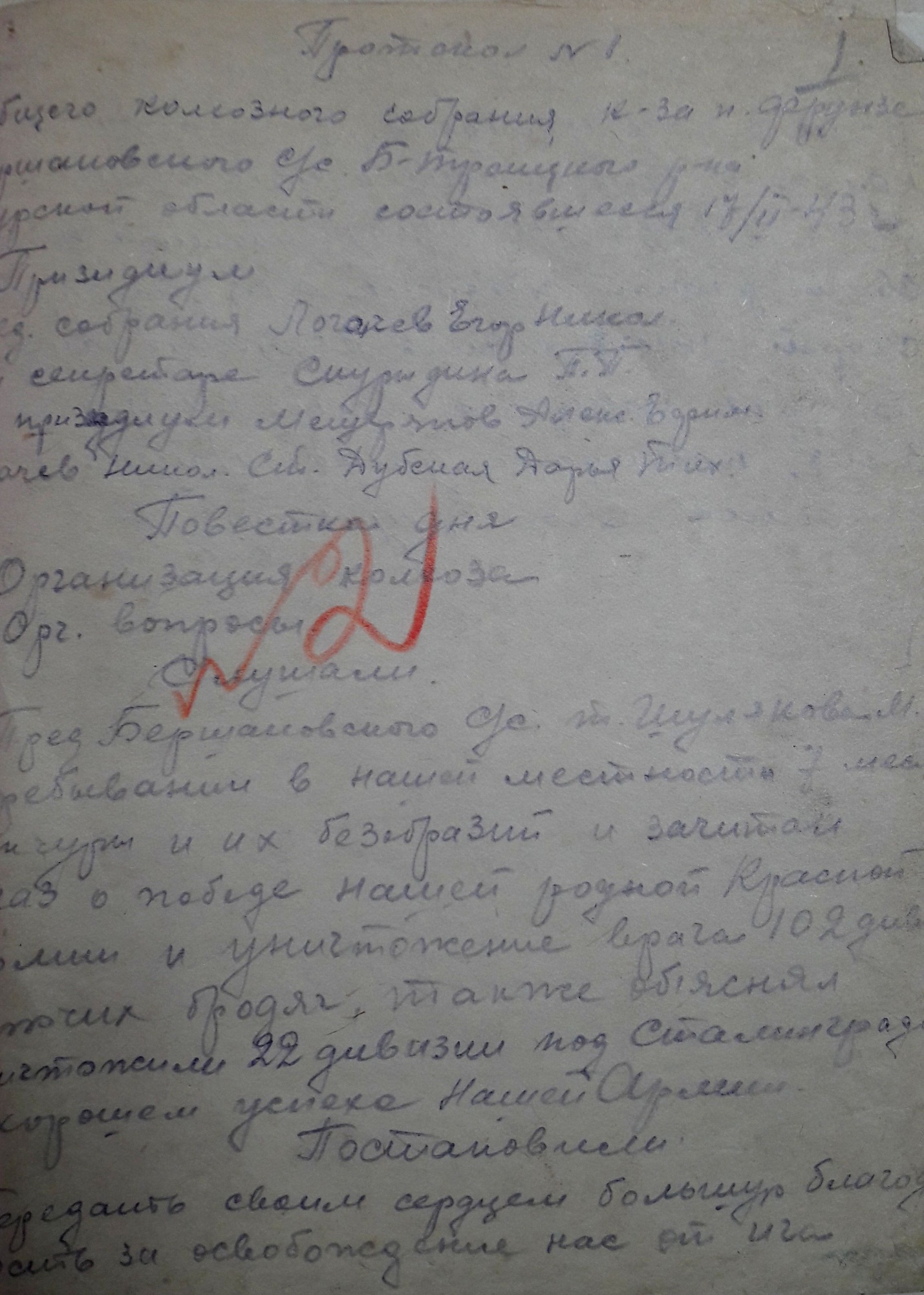 Р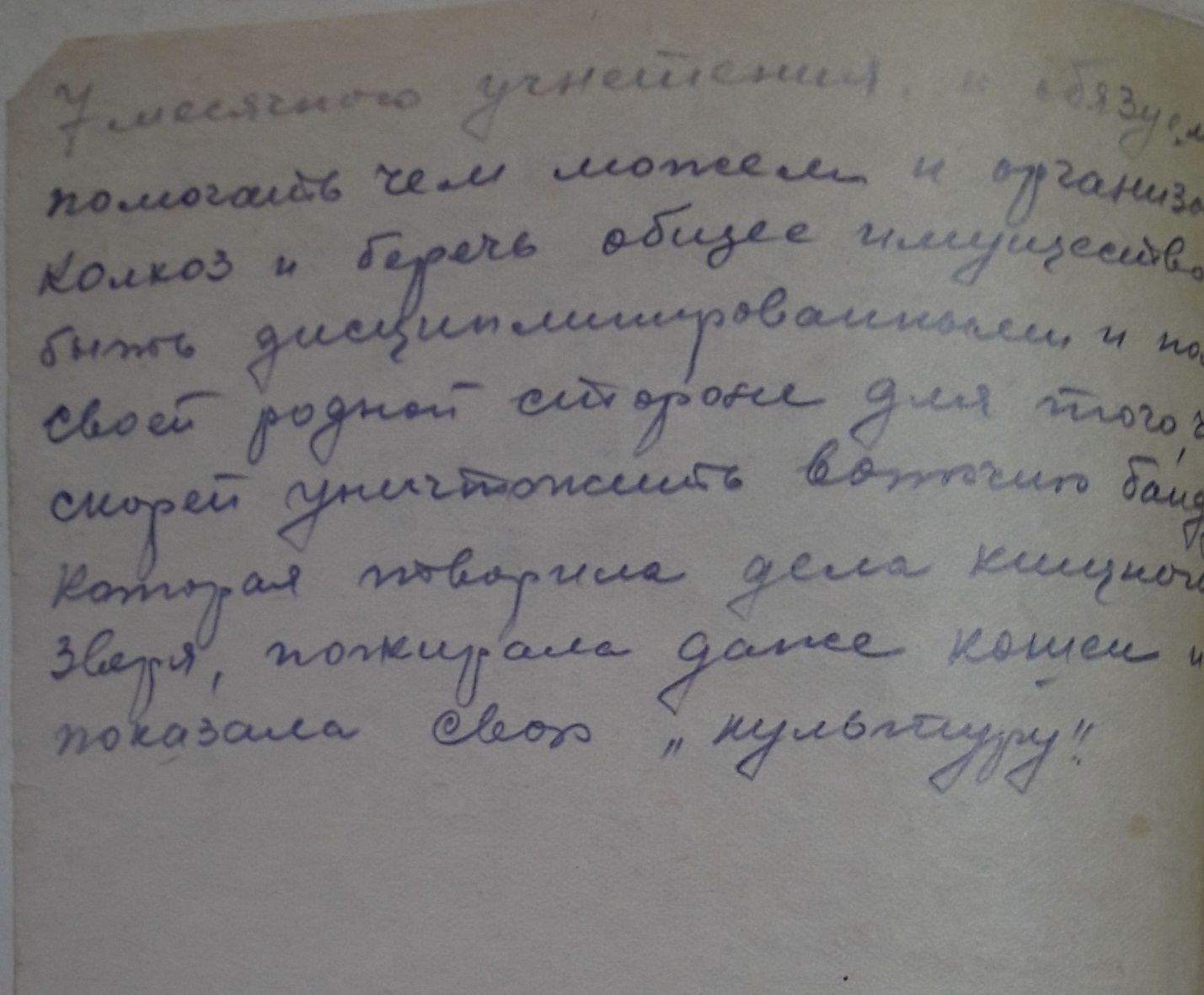   Ф.Р-67.О.1.Д.65.Л.1.  Протокол № 2 общего собрания колхозников колхоза «Памяти Фрунзе» Бершаковского с/с от 26.02.1943 года.  «Присутствовало по явочному листу 70 ч.                                                     Повестка дня1.Проработка обращения колхозникам с/х артели  Червона Диборовка2. …                                                  Слушали1. Зачитывали обращения колхозникам с/х артели Червона Диборовка т. Кулешова дать помощь кто чем может на постройку танковой колонны, собрание постановило избрать комиссию из 3-х человек по сбору средств из следующих тов. Логачева Е., Кулешова В.И. и Гусева Н.Д.(так в документе).…».  Что пришлось пережить нашим землякам в те годы, мы можем представить, прочтя архивные документы.                                                                     «Правлению к-за                                                                    День Урожая                                   от Ткаченко… .Заявление	Прошу правление выдать мне хлеба сколько можно, я осталась одна, мать погибла, отец находится в рядах РККА.Сама я ранена. Прошу не отказать.                             10/9 43 г.                 Подпись»                            Ф. Р -70.О.1.Д.44.Л.10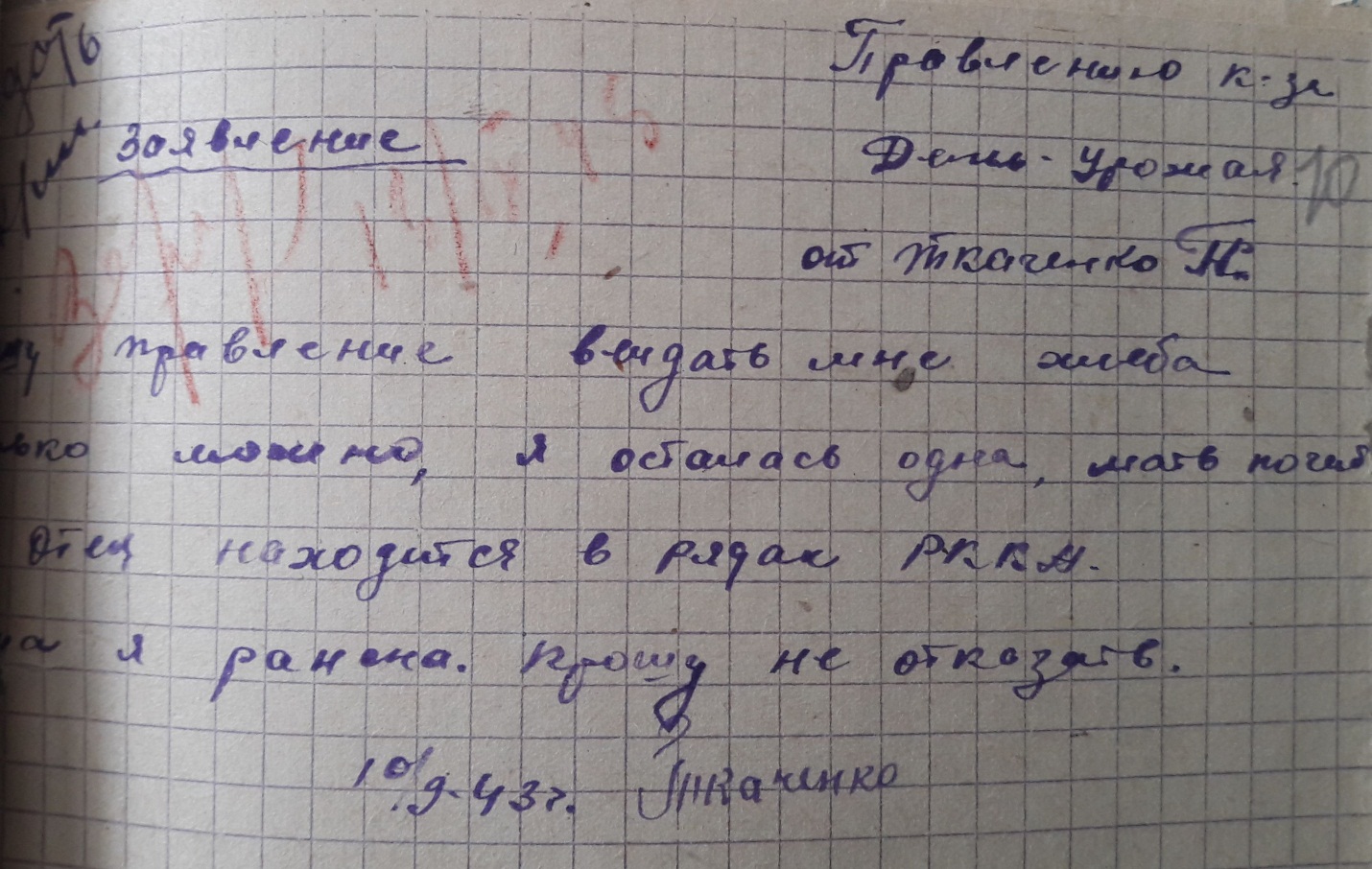     «В Ново-Таволжанский колхоз Память Урожая от Каблучки Ивана Николаевича                                     Заявление   Прошу Председателя колхоза разобрать мое заявление, так как мы нетрудоспособны работать в поле с бабушкой мне двенадцат лет и бабушки семдисят три, отец мой как известно всем … в настоящее время боротся с врагом и мать убита, а мы с бабушкой не в состоянии заработать хлеба, мой отец старый колхозник и в сорок втором году в частвувал в севе, прошу правление колхоза не отказать моей прозбы и оказать нам помощ к сему.                    От                             Каблучки Ивана9/9 43 года                                   Николаевича»(так в документе)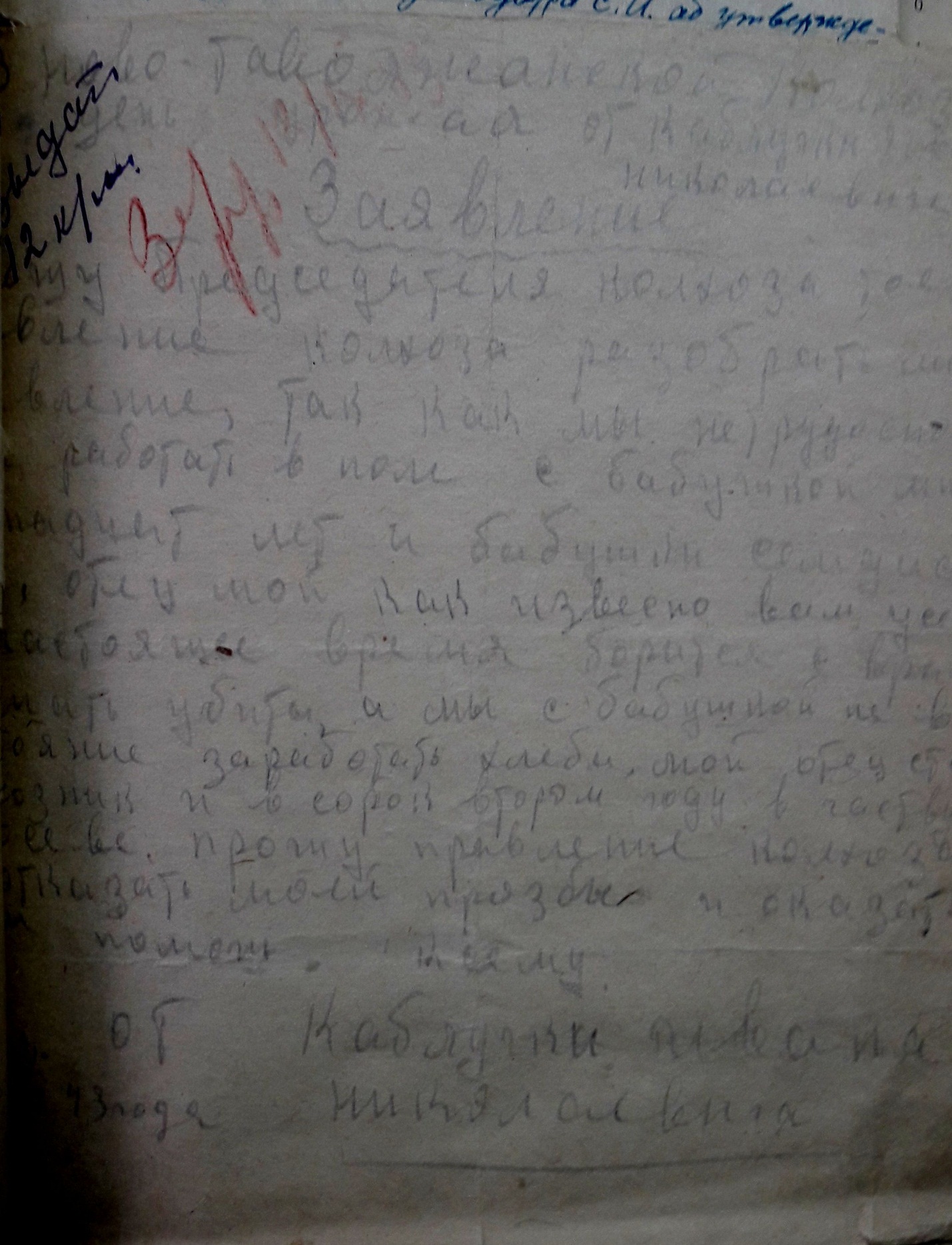        Ф. Р-70.О.1.Д.44.Л.12.